SneltoetsenCtrl. + A	= Alles selecterenCtrl. + X	= Knippen Ctrl. + C	= KopiërenCtrl. + V 	= PlakkenCtrl. + Z 	= Ongedaan makenCtrl. + Y	= Ongedaan, ongedaan makenCtrl. + P	= PrintenCtrl. + N	= Nieuw blad Ctrl. + S  	= Save (opslaan)Ctrl. + B 	= Bold (Vet)Ctrl. + I	 	= Italic (cursief)Ctrl. + U	= Underlined (onderstrepen)Alt + F4 	= Programma sluitenCtrl. + F	= Zoeken en vervangenHome 		= Begin van de zinEnd		= Einde van de regelTab		= Bepaalde afstand inspringenInsert		= OverschrijvenCtrl. + Enter	= Nieuwe paginaCtrl. + Home	= Naar pagina 1Ctrl. + End	= Naar Laatste paginaAlt = Tab	= door geactiveerde programma’s bladerenAlt + Spatie	= Venster minimaliseren en maximaliserenWORDART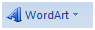 WORDART openen- Invoegen - Schuine gekleurde A aanklikken. Keuze maken (soort stijl) - okTyp de tekst - ok1x l-klik in tekst (selecteren)WordArt op juiste plaats slepenHulpmiddelen voor tekenen aanklikken en experimenterenAutovormen Autovormen makenAutovormen aanklikken in werkbalk onderin of via Invoegen – Vormen – BasisvormenTeken de vorm op gewenste grootte naast het voorbeeldL-klik Hulpmiddelen voor tekenen – omtrek van de vorm - geelR-klik - Vormopmaken – Opvulling – kies opvulling met kleurovergang